Znak postępowania 2/UZP/18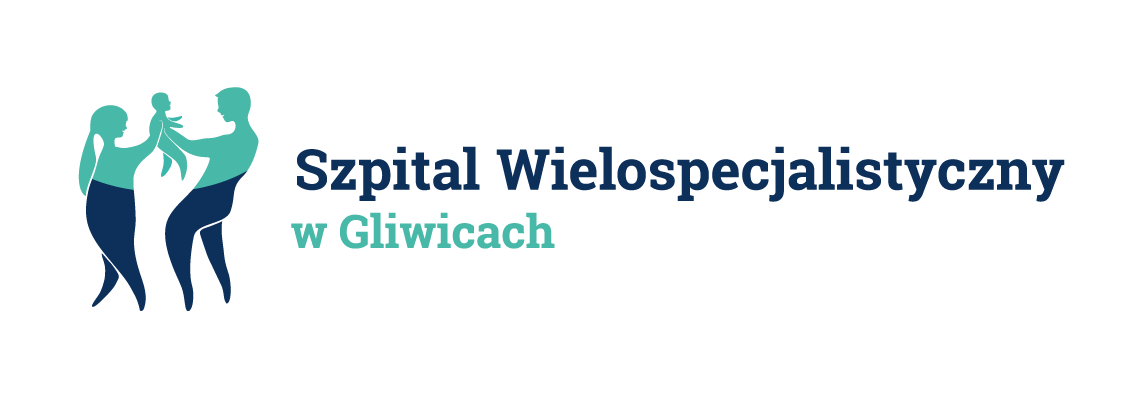 Załącznik Nr 5 do SIWZ wzór…………………………………………(pieczęć Podmiotu trzeciego)ZOBOWIĄZANIE PODMIOTU TRZECIEGO W postępowaniu o zamówienie publiczne prowadzonym w trybie przetargu nieograniczonego na „Opracowanie kompleksowej dokumentacji projektowej oraz wykonanie robót budowlanych polegających na przebudowie i modernizacji bloku porodowego dla zadania pn. Poprawa jakości świadczonych usług medycznych w zakresie koordynowanej i kompleksowej opieki nad matką 
i dzieckiem w Szpitalu Wielospecjalistycznym w Gliwicach w ramach Regionalnego Programu Operacyjnego Województwa Śląskiego na lata 2014-2020, Oś Priorytetowa X Rewitalizacja oraz infrastruktura społeczna i zdrowotna Działanie 10.1 Infrastruktura ochrony zdrowia”przez Szpital Wielospecjalistyczny Sp. z o.o. w Gliwicach, ja niżej podpisany:…………………………………………………………………………………………….…………………………………………………działając w imieniu i na rzecz ………………………………………………………………………………………………………………. (nazwa (firma) i dokładny adres Podmiotu trzeciego)oświadczam, że: zobowiązuję się do oddania na potrzeby wykonania zamówienia pod nazwą: …………………… ………………………………………………………………………………………………………….. następującemu wykonawcy (nazwa i adres wykonawcy): …………………………………………………………………………………………………………… …………………………………………………………………………………………………………. następujących zasobów (np. wiedza i doświadczenie, potencjał techniczny, potencjał kadrowy, potencjał ekonomiczny lub finansowy): …………………………………………………………………………………………………………… …………………………………………………………………………………………………………. Oświadczam, iż: a) udostępniam Wykonawcy ww. zasoby, w następującym zakresie:……………………… b) sposób wykorzystania udostępnionych przeze mnie zasobów będzie następujący:……… c) charakter stosunku łączącego mnie z Wykonawcą będzie następujący: …………… d) zakres mojego udziału przy wykonywaniu zamówienia będzie następujący: ……….. e) okres mojego udziału przy wykonywaniu zamówienia będzie następujący: ………….. … dnia … … …r.        …………………………………………………………(podpis Podmiotu trzeciego)* niepotrzebne skreślić